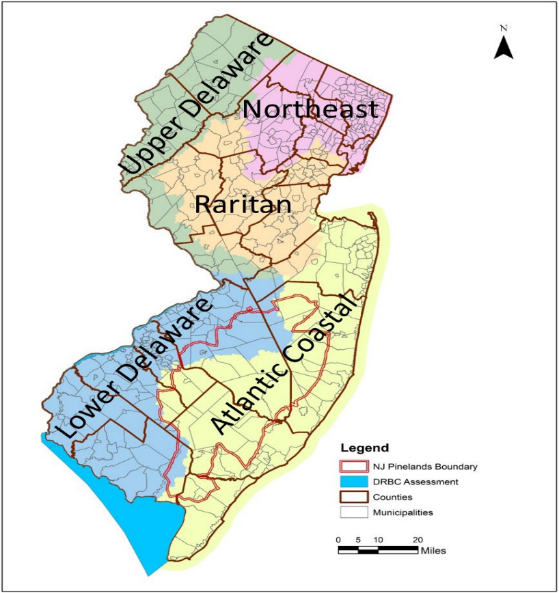 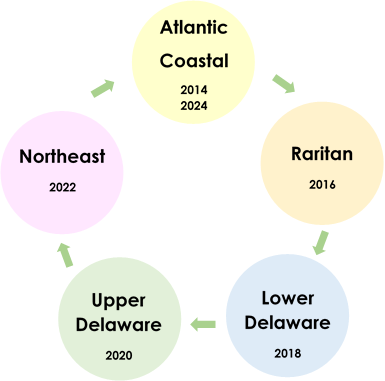 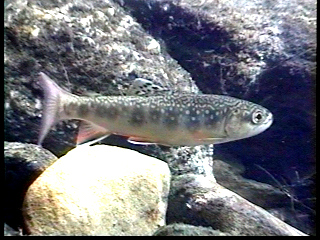 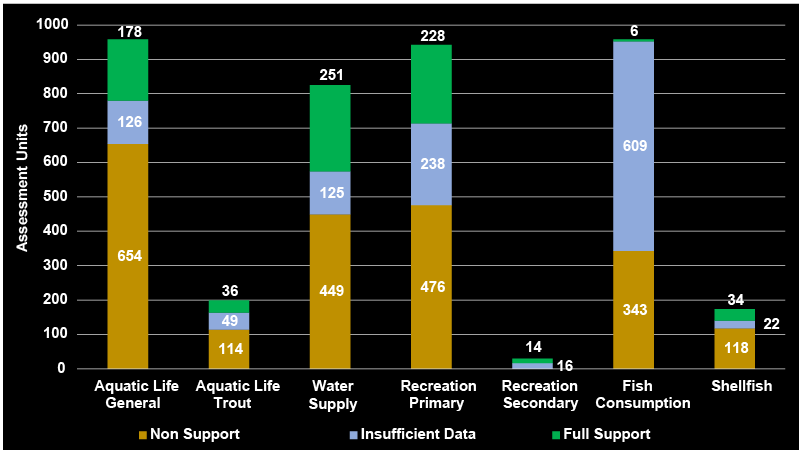 TrendsStatewideTotal PhosphorusTotal NitrogenNitrateTotal Dissolved Solids and ChlorideBiologyMetals and Unionized AmmoniaDesignated UseDescriptionActions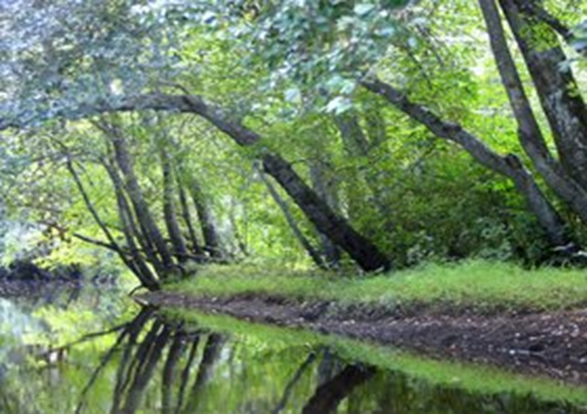                   Aquatic Life (General)Can these waters support a healthy ecosystem?  Monitoring focuses on determining excessive nutrients and impaired biological communities which are the primary causes of designated use impairment.Water Quality Restoration Grants for Nonpoint Source Pollution are made available annually to help improve water quality due to excessive nutrients.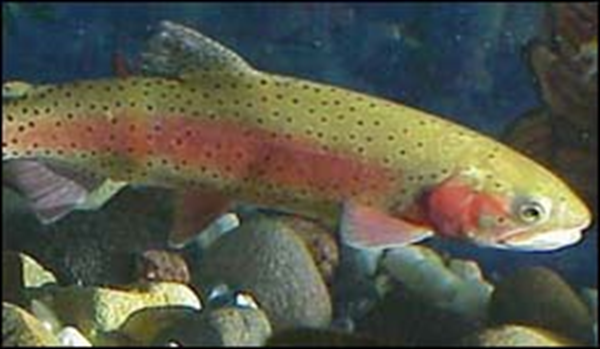              Aquatic Life (Trout)Can species of trout survive and reproduce in these waters? These waterbodies are monitored for meeting dissolved oxygen and cold-water temperature ranges capable of supporting trout species.Trout Production waters are eligible for Category One Designation and thus protected from any measurable change in water quality.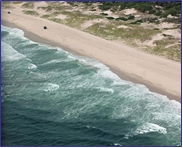 RecreationCan we swim, boat, and do other activities in these waters? Three bacterial indicators that are monitored and tested to determine recreational use are fecal coliform, E. coli, and Enterococcus.TMDLs to identify and reduce pollutant loads to meet surface water quality standards have been established for 73% of impaired waters.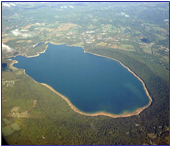                     Water SupplyCan we use these waters as sources for drinking water? Ambient water quality is monitored in rivers and lakes for chemical pollutants, metals, and toxins before undergoing treatment to be used as a water supply. Water supplies are protected by the NJ Safe Drinking Water Act and NJ Water Supply Plan by establishing standards, conducting monitoring, completing inspections, and resolving violations.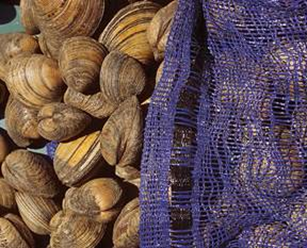                     Shellfish Harvest Can we eat clams, oysters or mussels from these waters? NJDEP monitors fecal coliform levels and the bacterial species Vibrio parahaemolyticus to ensure safe harvests of shellfish.The Nonpoint Source Tracking Program targets degraded areas by identifying pollutant sources and collaborating with the community to fix the problem.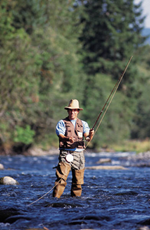  Fish ConsumptionCan we eat fish from these waters? Fish tissue in different species are currently monitored for metals including “legacy” pollutants such as PCB, DDT, and chlordane which are no longer manufactured, but are still found in fish tissue.NJDEP issues Fish Consumption Advisories and Guides to advise on which fish are safe to eat. An approved Mercury TMDL addresses air emissions to decrease concentrations in fish tissue. 